                                РОССИЙСКАЯ ФЕДЕРАЦИЯ                  ПРОЕКТКУРГАНСКАЯ ОБЛАСТЬПРИТОБОЛЬНЫЙ РАЙОНПЛОТНИКОВСКИЙ СЕЛЬСОВЕТАДМИНИСТРАЦИЯ ПЛОТНИКОВСКОГО СЕЛЬСОВЕТАПОСТАНОВЛЕНИЕот ______ 2019 года  № __ с. ПлотниковоОб определении мест выпаса  сельскохозяйственных животных на территории  Плотниковского сельсовета          В соответствии с Федеральным законом Российской Федерации от 6 октября 2003 года № 131-ФЗ «Об общих принципах организации местного самоуправления в Российской Федерации», Законом Курганской области от  27  июня 2018 года № 81 «Об отдельных вопросах упорядочения выпаса и прогона сельскохозяйственных животных на территории Курганской области», решением Плотниковской сельской Думы от 4 июля 2019 года  № 10  «Об утверждении правил содержания,  выпаса и прогона сельскохозяйственных животных на территории Плотниковского сельсовета», в целях создания условий для содержания сельскохозяйственных животных и птицы на территории  Плотниковского сельсовета,  Администрация Плотниковского сельсовета          ПОСТАНОВЛЯЕТ:          1.  Установить места для выпаса сельскохозяйственных животных и птицы на территории  Плотниковского сельсовета  содержащегося в личных подсобных хозяйствах граждан, согласно приложению  1  к настоящему  постановлению.              2.  Утвердить прилагаемую схему маршрута прогона сельскохозяйственных животных содержащегося в личных подсобных и крестьянских (фермерских) хозяйствах, осуществляющих свою деятельность на территории Плотниковского сельсовета для выпаса согласно приложению  2 к настоящему постановлению.          3.   Рекомендовать владельцам сельскохозяйственных животных и птицы соблюдать время выпаса и контролировать его нахождение на закрепленных территориях.          4. Настоящие постановление вступает в силу со дня его  опубликования в газете «Плотниковский вестник».          5. Контроль за исполнением настоящего постановления оставляю за собой.           Глава Плотниковского сельсовета                                                                     Л.В. ЗлыдневаМеста выпаса скота на территории Плотниковского сельсовета                                                                                              Приложение   2  к постановлению                                                                                               Администрации Плотниковского                                                                                                       сельсовета от _____ 2019  года № ___                                                                                                                                 «Об определении мест выпаса                                                                                                 сельскохозяйственных животных                                                                                               на территории  Плотниковского                                                                                                      сельсовета»Схема маршрута прогона сельскохозяйственных животных на территории Плотниковского сельсовета 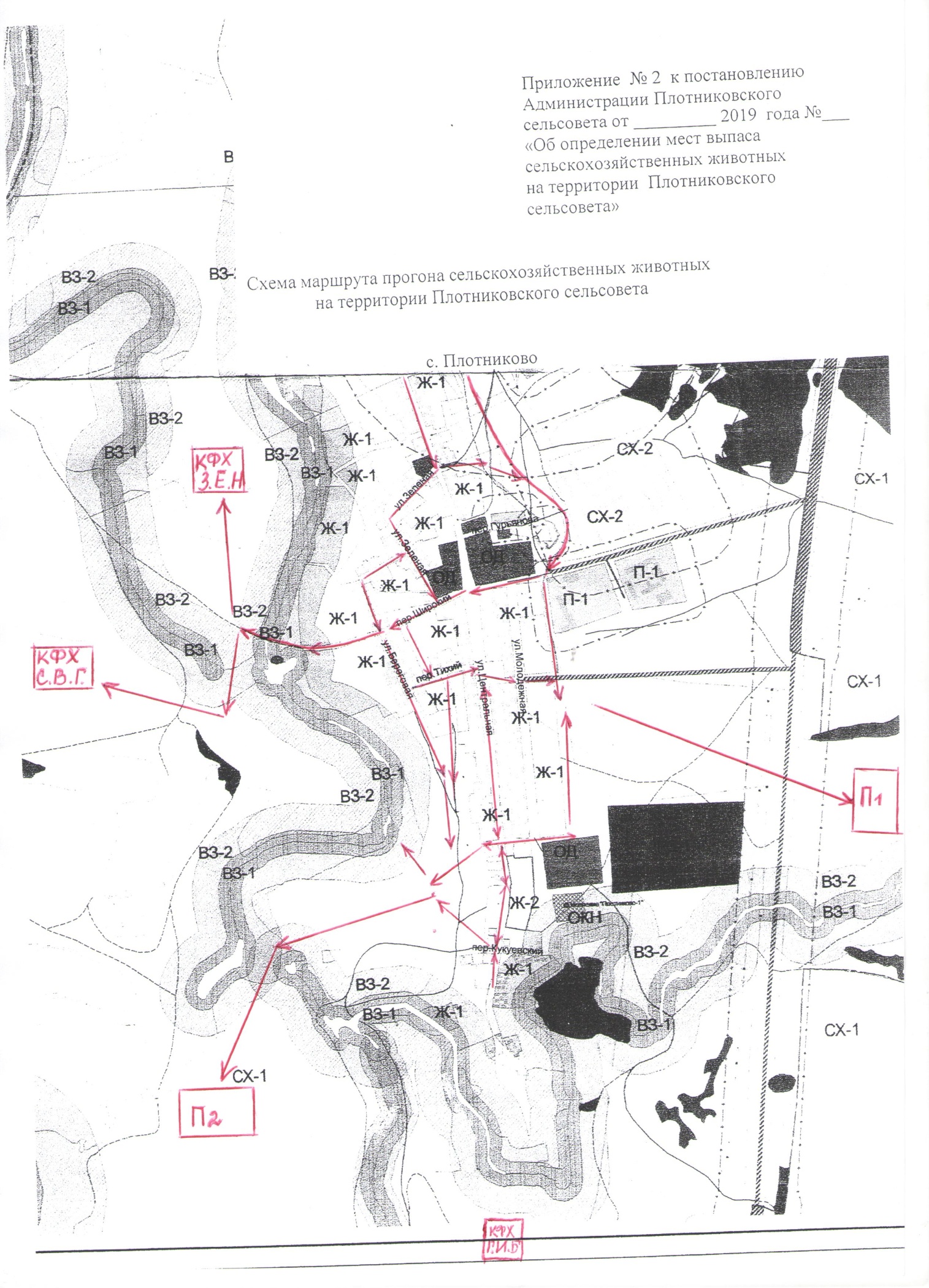 Приложение   1  к  постановлению Администрации Плотниковского сельсовета от _____ 2019  года № ____                               «Об определении мест выпаса  сельскохозяйственных животных на территории  Плотниковского сельсовета»№п\пВладельцы Место выпаса Место выпаса №п\пВладельцы сельскохозяйственных животныхптицы1.Физические лица   Пастбище № 1: в юго-васточном направлении, 50 м от переезда  перед мостом через трассу «Курган - Звериноголовское», на восток – до границ с пашней, расположенной на  землях сельскохозяйственного назначения, на север – до границ с единоличными и фермерскими хозяйствами, на юг – вдоль реки Нижняя Алабуга.Пастбище № 2:  в юго – западной части села Плотниково летний лагарь «Мочаловская дойка», после  Кукуевского переезда через реку Нижняя Алабуга на юго - восток – вдоль речки Ровок, на запад – до границ с КФХ Степанов В.Г., на юг – до границ с землями сельскохозяйственного назначения- озеро  в 500 метрах на запад  от домов № 17 и № 19 по ул. Береговая;- озеро в 500 метрах на запад от дома № 1 по пер. Кукуевский; - с западной стороны села Плотниково – река Нижняя Алабуга; -  в границах ЛПХ2.КФХ Гурьянова И.Б.  В южной стороне села Плотниково в пределах границ КФХ Гурьянова И.Б.- западнее КФХ Гурьянова И.Б. на землях населённых пунктов – р. Ровок;- в границах ЛПХ3.ИП Глава КФХ Степанов В.Г. В западной части села Плотниково, 500 м на запад песле переезда  через ручей (первая Слань), впадающий в реку Нижняя Алабуга в границах земельного участка с кадастровым номером 45:16:011801:932 общей площадью 916663 кв.м. - в западной стороне села Плотниково – река Нижняя Алабуга;-  в границах ЛПХ4.Глава КФХ Злыднева Е.Н. В северо – западной части села Плотниково, 300 м на северо-запад песле переезда  через ручей (первая Слань), впадающий в речку Нижняя Алабуга, в ганицах земельных участков  с кадастровыми номерами 45:16:011801:929, 45:16:011801:921, 45:16:011801:1143, общей площадью 789249 кв.м.- в западной стороне села Плотниково – река Нижняя Алабуга;-  в границах ЛПХ